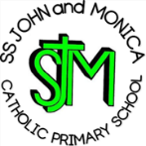 Unit 1: Power Prints (Drawing)Unit 1: Power Prints (Drawing)Key Skills:1 I can draw using tone to create a 3D effectUnit 1Generating ideas from a range of stimuli, using research and evaluation of techniques to develop ideas and planning more purposefully for an outcome.Using sketchbooks purposefully to improve understanding, developing ideas and planning for an outcome.Using growing knowledge of different drawing materials, combining media for effect.Demonstrating greater control over drawing tools to show awareness of proportion and continuing to develop use of tone and more intricate mark making.Evaluating their work more regularly and independently during the planning and making process.Unit 2Generating ideas from a range of stimuli, using research and evaluation of techniques to develop their ideas and plan more purposefully for an outcome.Using sketchbooks purposefully to improve understanding, develop ideas and plan for an outcome.Applying observational skills, showing a greater awareness of composition and demonstrating the beginnings of an individual style.Exploring the way paint can be used in different ways to create a variety of effects, e.g. creating a range of marks and textures in paint.Developing greater skill and control when using paint to depict forms, e.g. beginning to use tone by mixing tints and shades of colours to create 3D effects.Using subject vocabulary confidently to describe and compare creative works.Building a more complex vocabulary when discussing their own and others’ art.Evaluating their work more regularly and independently during the planning and making process.Unit 3Working selectively, choosing and adapting collage materials to create contrast and considering overall composition.Exploring how different materials can be shaped and joined, using more complex techniques such as carving and modelling wire.Showing an understanding of appropriate finish and presenting work to a good standard.Responding to a stimulus and beginning to make choices about materials and techniques used to work in 3D.Using subject vocabulary confidently to describe and compare creative works.Using their own experiences of techniques and making processes to explain how art works may have been made.Evaluating their work more regularly and independently during the planning and making process.Unit 4Generating ideas from a range of stimuli and carrying out simple research and evaluation as part of the making process.Using sketchbooks for a wider range of purposes, for example recording things using drawing and annotations, planning and taking next steps in a making processDrawing with expression and beginning to experiment with gestural and quick sketching.Developing drawing through further direct observation, using tonal shading and starting to apply an understanding of shape to communicate form and proportionUsing mixed media techniques to make different surfaces for painting and drawing.Learning a new making technique (paper making) and applying it as part of their own project.Investigating the history of a craft technique and sharing that knowledge in a personal way.Designing and making creative work for different purposes, evaluating the success of the techniques used.Using their own experiences to explain how art works may have been made.2I can explore proportion and tone when drawingUnit 1Generating ideas from a range of stimuli, using research and evaluation of techniques to develop ideas and planning more purposefully for an outcome.Using sketchbooks purposefully to improve understanding, developing ideas and planning for an outcome.Using growing knowledge of different drawing materials, combining media for effect.Demonstrating greater control over drawing tools to show awareness of proportion and continuing to develop use of tone and more intricate mark making.Evaluating their work more regularly and independently during the planning and making process.Unit 2Generating ideas from a range of stimuli, using research and evaluation of techniques to develop their ideas and plan more purposefully for an outcome.Using sketchbooks purposefully to improve understanding, develop ideas and plan for an outcome.Applying observational skills, showing a greater awareness of composition and demonstrating the beginnings of an individual style.Exploring the way paint can be used in different ways to create a variety of effects, e.g. creating a range of marks and textures in paint.Developing greater skill and control when using paint to depict forms, e.g. beginning to use tone by mixing tints and shades of colours to create 3D effects.Using subject vocabulary confidently to describe and compare creative works.Building a more complex vocabulary when discussing their own and others’ art.Evaluating their work more regularly and independently during the planning and making process.Unit 3Working selectively, choosing and adapting collage materials to create contrast and considering overall composition.Exploring how different materials can be shaped and joined, using more complex techniques such as carving and modelling wire.Showing an understanding of appropriate finish and presenting work to a good standard.Responding to a stimulus and beginning to make choices about materials and techniques used to work in 3D.Using subject vocabulary confidently to describe and compare creative works.Using their own experiences of techniques and making processes to explain how art works may have been made.Evaluating their work more regularly and independently during the planning and making process.Unit 4Generating ideas from a range of stimuli and carrying out simple research and evaluation as part of the making process.Using sketchbooks for a wider range of purposes, for example recording things using drawing and annotations, planning and taking next steps in a making processDrawing with expression and beginning to experiment with gestural and quick sketching.Developing drawing through further direct observation, using tonal shading and starting to apply an understanding of shape to communicate form and proportionUsing mixed media techniques to make different surfaces for painting and drawing.Learning a new making technique (paper making) and applying it as part of their own project.Investigating the history of a craft technique and sharing that knowledge in a personal way.Designing and making creative work for different purposes, evaluating the success of the techniques used.Using their own experiences to explain how art works may have been made.3I can plan a composition for a mixed-media drawingUnit 1Generating ideas from a range of stimuli, using research and evaluation of techniques to develop ideas and planning more purposefully for an outcome.Using sketchbooks purposefully to improve understanding, developing ideas and planning for an outcome.Using growing knowledge of different drawing materials, combining media for effect.Demonstrating greater control over drawing tools to show awareness of proportion and continuing to develop use of tone and more intricate mark making.Evaluating their work more regularly and independently during the planning and making process.Unit 2Generating ideas from a range of stimuli, using research and evaluation of techniques to develop their ideas and plan more purposefully for an outcome.Using sketchbooks purposefully to improve understanding, develop ideas and plan for an outcome.Applying observational skills, showing a greater awareness of composition and demonstrating the beginnings of an individual style.Exploring the way paint can be used in different ways to create a variety of effects, e.g. creating a range of marks and textures in paint.Developing greater skill and control when using paint to depict forms, e.g. beginning to use tone by mixing tints and shades of colours to create 3D effects.Using subject vocabulary confidently to describe and compare creative works.Building a more complex vocabulary when discussing their own and others’ art.Evaluating their work more regularly and independently during the planning and making process.Unit 3Working selectively, choosing and adapting collage materials to create contrast and considering overall composition.Exploring how different materials can be shaped and joined, using more complex techniques such as carving and modelling wire.Showing an understanding of appropriate finish and presenting work to a good standard.Responding to a stimulus and beginning to make choices about materials and techniques used to work in 3D.Using subject vocabulary confidently to describe and compare creative works.Using their own experiences of techniques and making processes to explain how art works may have been made.Evaluating their work more regularly and independently during the planning and making process.Unit 4Generating ideas from a range of stimuli and carrying out simple research and evaluation as part of the making process.Using sketchbooks for a wider range of purposes, for example recording things using drawing and annotations, planning and taking next steps in a making processDrawing with expression and beginning to experiment with gestural and quick sketching.Developing drawing through further direct observation, using tonal shading and starting to apply an understanding of shape to communicate form and proportionUsing mixed media techniques to make different surfaces for painting and drawing.Learning a new making technique (paper making) and applying it as part of their own project.Investigating the history of a craft technique and sharing that knowledge in a personal way.Designing and making creative work for different purposes, evaluating the success of the techniques used.Using their own experiences to explain how art works may have been made.4I can use shading techniques to create pattern and contrastUnit 1Generating ideas from a range of stimuli, using research and evaluation of techniques to develop ideas and planning more purposefully for an outcome.Using sketchbooks purposefully to improve understanding, developing ideas and planning for an outcome.Using growing knowledge of different drawing materials, combining media for effect.Demonstrating greater control over drawing tools to show awareness of proportion and continuing to develop use of tone and more intricate mark making.Evaluating their work more regularly and independently during the planning and making process.Unit 2Generating ideas from a range of stimuli, using research and evaluation of techniques to develop their ideas and plan more purposefully for an outcome.Using sketchbooks purposefully to improve understanding, develop ideas and plan for an outcome.Applying observational skills, showing a greater awareness of composition and demonstrating the beginnings of an individual style.Exploring the way paint can be used in different ways to create a variety of effects, e.g. creating a range of marks and textures in paint.Developing greater skill and control when using paint to depict forms, e.g. beginning to use tone by mixing tints and shades of colours to create 3D effects.Using subject vocabulary confidently to describe and compare creative works.Building a more complex vocabulary when discussing their own and others’ art.Evaluating their work more regularly and independently during the planning and making process.Unit 3Working selectively, choosing and adapting collage materials to create contrast and considering overall composition.Exploring how different materials can be shaped and joined, using more complex techniques such as carving and modelling wire.Showing an understanding of appropriate finish and presenting work to a good standard.Responding to a stimulus and beginning to make choices about materials and techniques used to work in 3D.Using subject vocabulary confidently to describe and compare creative works.Using their own experiences of techniques and making processes to explain how art works may have been made.Evaluating their work more regularly and independently during the planning and making process.Unit 4Generating ideas from a range of stimuli and carrying out simple research and evaluation as part of the making process.Using sketchbooks for a wider range of purposes, for example recording things using drawing and annotations, planning and taking next steps in a making processDrawing with expression and beginning to experiment with gestural and quick sketching.Developing drawing through further direct observation, using tonal shading and starting to apply an understanding of shape to communicate form and proportionUsing mixed media techniques to make different surfaces for painting and drawing.Learning a new making technique (paper making) and applying it as part of their own project.Investigating the history of a craft technique and sharing that knowledge in a personal way.Designing and making creative work for different purposes, evaluating the success of the techniques used.Using their own experiences to explain how art works may have been made.5I can work collaboratively to develop drawings into printsUnit 1Generating ideas from a range of stimuli, using research and evaluation of techniques to develop ideas and planning more purposefully for an outcome.Using sketchbooks purposefully to improve understanding, developing ideas and planning for an outcome.Using growing knowledge of different drawing materials, combining media for effect.Demonstrating greater control over drawing tools to show awareness of proportion and continuing to develop use of tone and more intricate mark making.Evaluating their work more regularly and independently during the planning and making process.Unit 2Generating ideas from a range of stimuli, using research and evaluation of techniques to develop their ideas and plan more purposefully for an outcome.Using sketchbooks purposefully to improve understanding, develop ideas and plan for an outcome.Applying observational skills, showing a greater awareness of composition and demonstrating the beginnings of an individual style.Exploring the way paint can be used in different ways to create a variety of effects, e.g. creating a range of marks and textures in paint.Developing greater skill and control when using paint to depict forms, e.g. beginning to use tone by mixing tints and shades of colours to create 3D effects.Using subject vocabulary confidently to describe and compare creative works.Building a more complex vocabulary when discussing their own and others’ art.Evaluating their work more regularly and independently during the planning and making process.Unit 3Working selectively, choosing and adapting collage materials to create contrast and considering overall composition.Exploring how different materials can be shaped and joined, using more complex techniques such as carving and modelling wire.Showing an understanding of appropriate finish and presenting work to a good standard.Responding to a stimulus and beginning to make choices about materials and techniques used to work in 3D.Using subject vocabulary confidently to describe and compare creative works.Using their own experiences of techniques and making processes to explain how art works may have been made.Evaluating their work more regularly and independently during the planning and making process.Unit 4Generating ideas from a range of stimuli and carrying out simple research and evaluation as part of the making process.Using sketchbooks for a wider range of purposes, for example recording things using drawing and annotations, planning and taking next steps in a making processDrawing with expression and beginning to experiment with gestural and quick sketching.Developing drawing through further direct observation, using tonal shading and starting to apply an understanding of shape to communicate form and proportionUsing mixed media techniques to make different surfaces for painting and drawing.Learning a new making technique (paper making) and applying it as part of their own project.Investigating the history of a craft technique and sharing that knowledge in a personal way.Designing and making creative work for different purposes, evaluating the success of the techniques used.Using their own experiences to explain how art works may have been made.AssessmentAssessmentUnit 1Generating ideas from a range of stimuli, using research and evaluation of techniques to develop ideas and planning more purposefully for an outcome.Using sketchbooks purposefully to improve understanding, developing ideas and planning for an outcome.Using growing knowledge of different drawing materials, combining media for effect.Demonstrating greater control over drawing tools to show awareness of proportion and continuing to develop use of tone and more intricate mark making.Evaluating their work more regularly and independently during the planning and making process.Unit 2Generating ideas from a range of stimuli, using research and evaluation of techniques to develop their ideas and plan more purposefully for an outcome.Using sketchbooks purposefully to improve understanding, develop ideas and plan for an outcome.Applying observational skills, showing a greater awareness of composition and demonstrating the beginnings of an individual style.Exploring the way paint can be used in different ways to create a variety of effects, e.g. creating a range of marks and textures in paint.Developing greater skill and control when using paint to depict forms, e.g. beginning to use tone by mixing tints and shades of colours to create 3D effects.Using subject vocabulary confidently to describe and compare creative works.Building a more complex vocabulary when discussing their own and others’ art.Evaluating their work more regularly and independently during the planning and making process.Unit 3Working selectively, choosing and adapting collage materials to create contrast and considering overall composition.Exploring how different materials can be shaped and joined, using more complex techniques such as carving and modelling wire.Showing an understanding of appropriate finish and presenting work to a good standard.Responding to a stimulus and beginning to make choices about materials and techniques used to work in 3D.Using subject vocabulary confidently to describe and compare creative works.Using their own experiences of techniques and making processes to explain how art works may have been made.Evaluating their work more regularly and independently during the planning and making process.Unit 4Generating ideas from a range of stimuli and carrying out simple research and evaluation as part of the making process.Using sketchbooks for a wider range of purposes, for example recording things using drawing and annotations, planning and taking next steps in a making processDrawing with expression and beginning to experiment with gestural and quick sketching.Developing drawing through further direct observation, using tonal shading and starting to apply an understanding of shape to communicate form and proportionUsing mixed media techniques to make different surfaces for painting and drawing.Learning a new making technique (paper making) and applying it as part of their own project.Investigating the history of a craft technique and sharing that knowledge in a personal way.Designing and making creative work for different purposes, evaluating the success of the techniques used.Using their own experiences to explain how art works may have been made.Unit 2: Light and Dark (Painting and Mixed  Media)Unit 2: Light and Dark (Painting and Mixed  Media)Unit 1Generating ideas from a range of stimuli, using research and evaluation of techniques to develop ideas and planning more purposefully for an outcome.Using sketchbooks purposefully to improve understanding, developing ideas and planning for an outcome.Using growing knowledge of different drawing materials, combining media for effect.Demonstrating greater control over drawing tools to show awareness of proportion and continuing to develop use of tone and more intricate mark making.Evaluating their work more regularly and independently during the planning and making process.Unit 2Generating ideas from a range of stimuli, using research and evaluation of techniques to develop their ideas and plan more purposefully for an outcome.Using sketchbooks purposefully to improve understanding, develop ideas and plan for an outcome.Applying observational skills, showing a greater awareness of composition and demonstrating the beginnings of an individual style.Exploring the way paint can be used in different ways to create a variety of effects, e.g. creating a range of marks and textures in paint.Developing greater skill and control when using paint to depict forms, e.g. beginning to use tone by mixing tints and shades of colours to create 3D effects.Using subject vocabulary confidently to describe and compare creative works.Building a more complex vocabulary when discussing their own and others’ art.Evaluating their work more regularly and independently during the planning and making process.Unit 3Working selectively, choosing and adapting collage materials to create contrast and considering overall composition.Exploring how different materials can be shaped and joined, using more complex techniques such as carving and modelling wire.Showing an understanding of appropriate finish and presenting work to a good standard.Responding to a stimulus and beginning to make choices about materials and techniques used to work in 3D.Using subject vocabulary confidently to describe and compare creative works.Using their own experiences of techniques and making processes to explain how art works may have been made.Evaluating their work more regularly and independently during the planning and making process.Unit 4Generating ideas from a range of stimuli and carrying out simple research and evaluation as part of the making process.Using sketchbooks for a wider range of purposes, for example recording things using drawing and annotations, planning and taking next steps in a making processDrawing with expression and beginning to experiment with gestural and quick sketching.Developing drawing through further direct observation, using tonal shading and starting to apply an understanding of shape to communicate form and proportionUsing mixed media techniques to make different surfaces for painting and drawing.Learning a new making technique (paper making) and applying it as part of their own project.Investigating the history of a craft technique and sharing that knowledge in a personal way.Designing and making creative work for different purposes, evaluating the success of the techniques used.Using their own experiences to explain how art works may have been made.1I can investigate different ways of applying paint. To mix tints and shades of a colour.Unit 1Generating ideas from a range of stimuli, using research and evaluation of techniques to develop ideas and planning more purposefully for an outcome.Using sketchbooks purposefully to improve understanding, developing ideas and planning for an outcome.Using growing knowledge of different drawing materials, combining media for effect.Demonstrating greater control over drawing tools to show awareness of proportion and continuing to develop use of tone and more intricate mark making.Evaluating their work more regularly and independently during the planning and making process.Unit 2Generating ideas from a range of stimuli, using research and evaluation of techniques to develop their ideas and plan more purposefully for an outcome.Using sketchbooks purposefully to improve understanding, develop ideas and plan for an outcome.Applying observational skills, showing a greater awareness of composition and demonstrating the beginnings of an individual style.Exploring the way paint can be used in different ways to create a variety of effects, e.g. creating a range of marks and textures in paint.Developing greater skill and control when using paint to depict forms, e.g. beginning to use tone by mixing tints and shades of colours to create 3D effects.Using subject vocabulary confidently to describe and compare creative works.Building a more complex vocabulary when discussing their own and others’ art.Evaluating their work more regularly and independently during the planning and making process.Unit 3Working selectively, choosing and adapting collage materials to create contrast and considering overall composition.Exploring how different materials can be shaped and joined, using more complex techniques such as carving and modelling wire.Showing an understanding of appropriate finish and presenting work to a good standard.Responding to a stimulus and beginning to make choices about materials and techniques used to work in 3D.Using subject vocabulary confidently to describe and compare creative works.Using their own experiences of techniques and making processes to explain how art works may have been made.Evaluating their work more regularly and independently during the planning and making process.Unit 4Generating ideas from a range of stimuli and carrying out simple research and evaluation as part of the making process.Using sketchbooks for a wider range of purposes, for example recording things using drawing and annotations, planning and taking next steps in a making processDrawing with expression and beginning to experiment with gestural and quick sketching.Developing drawing through further direct observation, using tonal shading and starting to apply an understanding of shape to communicate form and proportionUsing mixed media techniques to make different surfaces for painting and drawing.Learning a new making technique (paper making) and applying it as part of their own project.Investigating the history of a craft technique and sharing that knowledge in a personal way.Designing and making creative work for different purposes, evaluating the success of the techniques used.Using their own experiences to explain how art works may have been made.2I can use tints and shades to give a three-dimensional effect when paintingUnit 1Generating ideas from a range of stimuli, using research and evaluation of techniques to develop ideas and planning more purposefully for an outcome.Using sketchbooks purposefully to improve understanding, developing ideas and planning for an outcome.Using growing knowledge of different drawing materials, combining media for effect.Demonstrating greater control over drawing tools to show awareness of proportion and continuing to develop use of tone and more intricate mark making.Evaluating their work more regularly and independently during the planning and making process.Unit 2Generating ideas from a range of stimuli, using research and evaluation of techniques to develop their ideas and plan more purposefully for an outcome.Using sketchbooks purposefully to improve understanding, develop ideas and plan for an outcome.Applying observational skills, showing a greater awareness of composition and demonstrating the beginnings of an individual style.Exploring the way paint can be used in different ways to create a variety of effects, e.g. creating a range of marks and textures in paint.Developing greater skill and control when using paint to depict forms, e.g. beginning to use tone by mixing tints and shades of colours to create 3D effects.Using subject vocabulary confidently to describe and compare creative works.Building a more complex vocabulary when discussing their own and others’ art.Evaluating their work more regularly and independently during the planning and making process.Unit 3Working selectively, choosing and adapting collage materials to create contrast and considering overall composition.Exploring how different materials can be shaped and joined, using more complex techniques such as carving and modelling wire.Showing an understanding of appropriate finish and presenting work to a good standard.Responding to a stimulus and beginning to make choices about materials and techniques used to work in 3D.Using subject vocabulary confidently to describe and compare creative works.Using their own experiences of techniques and making processes to explain how art works may have been made.Evaluating their work more regularly and independently during the planning and making process.Unit 4Generating ideas from a range of stimuli and carrying out simple research and evaluation as part of the making process.Using sketchbooks for a wider range of purposes, for example recording things using drawing and annotations, planning and taking next steps in a making processDrawing with expression and beginning to experiment with gestural and quick sketching.Developing drawing through further direct observation, using tonal shading and starting to apply an understanding of shape to communicate form and proportionUsing mixed media techniques to make different surfaces for painting and drawing.Learning a new making technique (paper making) and applying it as part of their own project.Investigating the history of a craft technique and sharing that knowledge in a personal way.Designing and making creative work for different purposes, evaluating the success of the techniques used.Using their own experiences to explain how art works may have been made.3I can explore how paint can create very different effectsUnit 1Generating ideas from a range of stimuli, using research and evaluation of techniques to develop ideas and planning more purposefully for an outcome.Using sketchbooks purposefully to improve understanding, developing ideas and planning for an outcome.Using growing knowledge of different drawing materials, combining media for effect.Demonstrating greater control over drawing tools to show awareness of proportion and continuing to develop use of tone and more intricate mark making.Evaluating their work more regularly and independently during the planning and making process.Unit 2Generating ideas from a range of stimuli, using research and evaluation of techniques to develop their ideas and plan more purposefully for an outcome.Using sketchbooks purposefully to improve understanding, develop ideas and plan for an outcome.Applying observational skills, showing a greater awareness of composition and demonstrating the beginnings of an individual style.Exploring the way paint can be used in different ways to create a variety of effects, e.g. creating a range of marks and textures in paint.Developing greater skill and control when using paint to depict forms, e.g. beginning to use tone by mixing tints and shades of colours to create 3D effects.Using subject vocabulary confidently to describe and compare creative works.Building a more complex vocabulary when discussing their own and others’ art.Evaluating their work more regularly and independently during the planning and making process.Unit 3Working selectively, choosing and adapting collage materials to create contrast and considering overall composition.Exploring how different materials can be shaped and joined, using more complex techniques such as carving and modelling wire.Showing an understanding of appropriate finish and presenting work to a good standard.Responding to a stimulus and beginning to make choices about materials and techniques used to work in 3D.Using subject vocabulary confidently to describe and compare creative works.Using their own experiences of techniques and making processes to explain how art works may have been made.Evaluating their work more regularly and independently during the planning and making process.Unit 4Generating ideas from a range of stimuli and carrying out simple research and evaluation as part of the making process.Using sketchbooks for a wider range of purposes, for example recording things using drawing and annotations, planning and taking next steps in a making processDrawing with expression and beginning to experiment with gestural and quick sketching.Developing drawing through further direct observation, using tonal shading and starting to apply an understanding of shape to communicate form and proportionUsing mixed media techniques to make different surfaces for painting and drawing.Learning a new making technique (paper making) and applying it as part of their own project.Investigating the history of a craft technique and sharing that knowledge in a personal way.Designing and making creative work for different purposes, evaluating the success of the techniques used.Using their own experiences to explain how art works may have been made.4I can consider proportion and composition when planning a still-life paintingUnit 1Generating ideas from a range of stimuli, using research and evaluation of techniques to develop ideas and planning more purposefully for an outcome.Using sketchbooks purposefully to improve understanding, developing ideas and planning for an outcome.Using growing knowledge of different drawing materials, combining media for effect.Demonstrating greater control over drawing tools to show awareness of proportion and continuing to develop use of tone and more intricate mark making.Evaluating their work more regularly and independently during the planning and making process.Unit 2Generating ideas from a range of stimuli, using research and evaluation of techniques to develop their ideas and plan more purposefully for an outcome.Using sketchbooks purposefully to improve understanding, develop ideas and plan for an outcome.Applying observational skills, showing a greater awareness of composition and demonstrating the beginnings of an individual style.Exploring the way paint can be used in different ways to create a variety of effects, e.g. creating a range of marks and textures in paint.Developing greater skill and control when using paint to depict forms, e.g. beginning to use tone by mixing tints and shades of colours to create 3D effects.Using subject vocabulary confidently to describe and compare creative works.Building a more complex vocabulary when discussing their own and others’ art.Evaluating their work more regularly and independently during the planning and making process.Unit 3Working selectively, choosing and adapting collage materials to create contrast and considering overall composition.Exploring how different materials can be shaped and joined, using more complex techniques such as carving and modelling wire.Showing an understanding of appropriate finish and presenting work to a good standard.Responding to a stimulus and beginning to make choices about materials and techniques used to work in 3D.Using subject vocabulary confidently to describe and compare creative works.Using their own experiences of techniques and making processes to explain how art works may have been made.Evaluating their work more regularly and independently during the planning and making process.Unit 4Generating ideas from a range of stimuli and carrying out simple research and evaluation as part of the making process.Using sketchbooks for a wider range of purposes, for example recording things using drawing and annotations, planning and taking next steps in a making processDrawing with expression and beginning to experiment with gestural and quick sketching.Developing drawing through further direct observation, using tonal shading and starting to apply an understanding of shape to communicate form and proportionUsing mixed media techniques to make different surfaces for painting and drawing.Learning a new making technique (paper making) and applying it as part of their own project.Investigating the history of a craft technique and sharing that knowledge in a personal way.Designing and making creative work for different purposes, evaluating the success of the techniques used.Using their own experiences to explain how art works may have been made.5I can apply knowledge of colour mixing and painting techniques to create a finished pieceUnit 1Generating ideas from a range of stimuli, using research and evaluation of techniques to develop ideas and planning more purposefully for an outcome.Using sketchbooks purposefully to improve understanding, developing ideas and planning for an outcome.Using growing knowledge of different drawing materials, combining media for effect.Demonstrating greater control over drawing tools to show awareness of proportion and continuing to develop use of tone and more intricate mark making.Evaluating their work more regularly and independently during the planning and making process.Unit 2Generating ideas from a range of stimuli, using research and evaluation of techniques to develop their ideas and plan more purposefully for an outcome.Using sketchbooks purposefully to improve understanding, develop ideas and plan for an outcome.Applying observational skills, showing a greater awareness of composition and demonstrating the beginnings of an individual style.Exploring the way paint can be used in different ways to create a variety of effects, e.g. creating a range of marks and textures in paint.Developing greater skill and control when using paint to depict forms, e.g. beginning to use tone by mixing tints and shades of colours to create 3D effects.Using subject vocabulary confidently to describe and compare creative works.Building a more complex vocabulary when discussing their own and others’ art.Evaluating their work more regularly and independently during the planning and making process.Unit 3Working selectively, choosing and adapting collage materials to create contrast and considering overall composition.Exploring how different materials can be shaped and joined, using more complex techniques such as carving and modelling wire.Showing an understanding of appropriate finish and presenting work to a good standard.Responding to a stimulus and beginning to make choices about materials and techniques used to work in 3D.Using subject vocabulary confidently to describe and compare creative works.Using their own experiences of techniques and making processes to explain how art works may have been made.Evaluating their work more regularly and independently during the planning and making process.Unit 4Generating ideas from a range of stimuli and carrying out simple research and evaluation as part of the making process.Using sketchbooks for a wider range of purposes, for example recording things using drawing and annotations, planning and taking next steps in a making processDrawing with expression and beginning to experiment with gestural and quick sketching.Developing drawing through further direct observation, using tonal shading and starting to apply an understanding of shape to communicate form and proportionUsing mixed media techniques to make different surfaces for painting and drawing.Learning a new making technique (paper making) and applying it as part of their own project.Investigating the history of a craft technique and sharing that knowledge in a personal way.Designing and making creative work for different purposes, evaluating the success of the techniques used.Using their own experiences to explain how art works may have been made.AssessmentAssessmentUnit 1Generating ideas from a range of stimuli, using research and evaluation of techniques to develop ideas and planning more purposefully for an outcome.Using sketchbooks purposefully to improve understanding, developing ideas and planning for an outcome.Using growing knowledge of different drawing materials, combining media for effect.Demonstrating greater control over drawing tools to show awareness of proportion and continuing to develop use of tone and more intricate mark making.Evaluating their work more regularly and independently during the planning and making process.Unit 2Generating ideas from a range of stimuli, using research and evaluation of techniques to develop their ideas and plan more purposefully for an outcome.Using sketchbooks purposefully to improve understanding, develop ideas and plan for an outcome.Applying observational skills, showing a greater awareness of composition and demonstrating the beginnings of an individual style.Exploring the way paint can be used in different ways to create a variety of effects, e.g. creating a range of marks and textures in paint.Developing greater skill and control when using paint to depict forms, e.g. beginning to use tone by mixing tints and shades of colours to create 3D effects.Using subject vocabulary confidently to describe and compare creative works.Building a more complex vocabulary when discussing their own and others’ art.Evaluating their work more regularly and independently during the planning and making process.Unit 3Working selectively, choosing and adapting collage materials to create contrast and considering overall composition.Exploring how different materials can be shaped and joined, using more complex techniques such as carving and modelling wire.Showing an understanding of appropriate finish and presenting work to a good standard.Responding to a stimulus and beginning to make choices about materials and techniques used to work in 3D.Using subject vocabulary confidently to describe and compare creative works.Using their own experiences of techniques and making processes to explain how art works may have been made.Evaluating their work more regularly and independently during the planning and making process.Unit 4Generating ideas from a range of stimuli and carrying out simple research and evaluation as part of the making process.Using sketchbooks for a wider range of purposes, for example recording things using drawing and annotations, planning and taking next steps in a making processDrawing with expression and beginning to experiment with gestural and quick sketching.Developing drawing through further direct observation, using tonal shading and starting to apply an understanding of shape to communicate form and proportionUsing mixed media techniques to make different surfaces for painting and drawing.Learning a new making technique (paper making) and applying it as part of their own project.Investigating the history of a craft technique and sharing that knowledge in a personal way.Designing and making creative work for different purposes, evaluating the success of the techniques used.Using their own experiences to explain how art works may have been made.Unit 3: Mega Materials (Sculpture and 3D)Unit 3: Mega Materials (Sculpture and 3D)Unit 1Generating ideas from a range of stimuli, using research and evaluation of techniques to develop ideas and planning more purposefully for an outcome.Using sketchbooks purposefully to improve understanding, developing ideas and planning for an outcome.Using growing knowledge of different drawing materials, combining media for effect.Demonstrating greater control over drawing tools to show awareness of proportion and continuing to develop use of tone and more intricate mark making.Evaluating their work more regularly and independently during the planning and making process.Unit 2Generating ideas from a range of stimuli, using research and evaluation of techniques to develop their ideas and plan more purposefully for an outcome.Using sketchbooks purposefully to improve understanding, develop ideas and plan for an outcome.Applying observational skills, showing a greater awareness of composition and demonstrating the beginnings of an individual style.Exploring the way paint can be used in different ways to create a variety of effects, e.g. creating a range of marks and textures in paint.Developing greater skill and control when using paint to depict forms, e.g. beginning to use tone by mixing tints and shades of colours to create 3D effects.Using subject vocabulary confidently to describe and compare creative works.Building a more complex vocabulary when discussing their own and others’ art.Evaluating their work more regularly and independently during the planning and making process.Unit 3Working selectively, choosing and adapting collage materials to create contrast and considering overall composition.Exploring how different materials can be shaped and joined, using more complex techniques such as carving and modelling wire.Showing an understanding of appropriate finish and presenting work to a good standard.Responding to a stimulus and beginning to make choices about materials and techniques used to work in 3D.Using subject vocabulary confidently to describe and compare creative works.Using their own experiences of techniques and making processes to explain how art works may have been made.Evaluating their work more regularly and independently during the planning and making process.Unit 4Generating ideas from a range of stimuli and carrying out simple research and evaluation as part of the making process.Using sketchbooks for a wider range of purposes, for example recording things using drawing and annotations, planning and taking next steps in a making processDrawing with expression and beginning to experiment with gestural and quick sketching.Developing drawing through further direct observation, using tonal shading and starting to apply an understanding of shape to communicate form and proportionUsing mixed media techniques to make different surfaces for painting and drawing.Learning a new making technique (paper making) and applying it as part of their own project.Investigating the history of a craft technique and sharing that knowledge in a personal way.Designing and making creative work for different purposes, evaluating the success of the techniques used.Using their own experiences to explain how art works may have been made.1I can develop ideas for 3D work through drawing and visualisation in 2D.Unit 1Generating ideas from a range of stimuli, using research and evaluation of techniques to develop ideas and planning more purposefully for an outcome.Using sketchbooks purposefully to improve understanding, developing ideas and planning for an outcome.Using growing knowledge of different drawing materials, combining media for effect.Demonstrating greater control over drawing tools to show awareness of proportion and continuing to develop use of tone and more intricate mark making.Evaluating their work more regularly and independently during the planning and making process.Unit 2Generating ideas from a range of stimuli, using research and evaluation of techniques to develop their ideas and plan more purposefully for an outcome.Using sketchbooks purposefully to improve understanding, develop ideas and plan for an outcome.Applying observational skills, showing a greater awareness of composition and demonstrating the beginnings of an individual style.Exploring the way paint can be used in different ways to create a variety of effects, e.g. creating a range of marks and textures in paint.Developing greater skill and control when using paint to depict forms, e.g. beginning to use tone by mixing tints and shades of colours to create 3D effects.Using subject vocabulary confidently to describe and compare creative works.Building a more complex vocabulary when discussing their own and others’ art.Evaluating their work more regularly and independently during the planning and making process.Unit 3Working selectively, choosing and adapting collage materials to create contrast and considering overall composition.Exploring how different materials can be shaped and joined, using more complex techniques such as carving and modelling wire.Showing an understanding of appropriate finish and presenting work to a good standard.Responding to a stimulus and beginning to make choices about materials and techniques used to work in 3D.Using subject vocabulary confidently to describe and compare creative works.Using their own experiences of techniques and making processes to explain how art works may have been made.Evaluating their work more regularly and independently during the planning and making process.Unit 4Generating ideas from a range of stimuli and carrying out simple research and evaluation as part of the making process.Using sketchbooks for a wider range of purposes, for example recording things using drawing and annotations, planning and taking next steps in a making processDrawing with expression and beginning to experiment with gestural and quick sketching.Developing drawing through further direct observation, using tonal shading and starting to apply an understanding of shape to communicate form and proportionUsing mixed media techniques to make different surfaces for painting and drawing.Learning a new making technique (paper making) and applying it as part of their own project.Investigating the history of a craft technique and sharing that knowledge in a personal way.Designing and making creative work for different purposes, evaluating the success of the techniques used.Using their own experiences to explain how art works may have been made.2I can use more complex techniques to shape materials.Unit 1Generating ideas from a range of stimuli, using research and evaluation of techniques to develop ideas and planning more purposefully for an outcome.Using sketchbooks purposefully to improve understanding, developing ideas and planning for an outcome.Using growing knowledge of different drawing materials, combining media for effect.Demonstrating greater control over drawing tools to show awareness of proportion and continuing to develop use of tone and more intricate mark making.Evaluating their work more regularly and independently during the planning and making process.Unit 2Generating ideas from a range of stimuli, using research and evaluation of techniques to develop their ideas and plan more purposefully for an outcome.Using sketchbooks purposefully to improve understanding, develop ideas and plan for an outcome.Applying observational skills, showing a greater awareness of composition and demonstrating the beginnings of an individual style.Exploring the way paint can be used in different ways to create a variety of effects, e.g. creating a range of marks and textures in paint.Developing greater skill and control when using paint to depict forms, e.g. beginning to use tone by mixing tints and shades of colours to create 3D effects.Using subject vocabulary confidently to describe and compare creative works.Building a more complex vocabulary when discussing their own and others’ art.Evaluating their work more regularly and independently during the planning and making process.Unit 3Working selectively, choosing and adapting collage materials to create contrast and considering overall composition.Exploring how different materials can be shaped and joined, using more complex techniques such as carving and modelling wire.Showing an understanding of appropriate finish and presenting work to a good standard.Responding to a stimulus and beginning to make choices about materials and techniques used to work in 3D.Using subject vocabulary confidently to describe and compare creative works.Using their own experiences of techniques and making processes to explain how art works may have been made.Evaluating their work more regularly and independently during the planning and making process.Unit 4Generating ideas from a range of stimuli and carrying out simple research and evaluation as part of the making process.Using sketchbooks for a wider range of purposes, for example recording things using drawing and annotations, planning and taking next steps in a making processDrawing with expression and beginning to experiment with gestural and quick sketching.Developing drawing through further direct observation, using tonal shading and starting to apply an understanding of shape to communicate form and proportionUsing mixed media techniques to make different surfaces for painting and drawing.Learning a new making technique (paper making) and applying it as part of their own project.Investigating the history of a craft technique and sharing that knowledge in a personal way.Designing and making creative work for different purposes, evaluating the success of the techniques used.Using their own experiences to explain how art works may have been made.3I can explore how shapes can be formed and joined in wire.Unit 1Generating ideas from a range of stimuli, using research and evaluation of techniques to develop ideas and planning more purposefully for an outcome.Using sketchbooks purposefully to improve understanding, developing ideas and planning for an outcome.Using growing knowledge of different drawing materials, combining media for effect.Demonstrating greater control over drawing tools to show awareness of proportion and continuing to develop use of tone and more intricate mark making.Evaluating their work more regularly and independently during the planning and making process.Unit 2Generating ideas from a range of stimuli, using research and evaluation of techniques to develop their ideas and plan more purposefully for an outcome.Using sketchbooks purposefully to improve understanding, develop ideas and plan for an outcome.Applying observational skills, showing a greater awareness of composition and demonstrating the beginnings of an individual style.Exploring the way paint can be used in different ways to create a variety of effects, e.g. creating a range of marks and textures in paint.Developing greater skill and control when using paint to depict forms, e.g. beginning to use tone by mixing tints and shades of colours to create 3D effects.Using subject vocabulary confidently to describe and compare creative works.Building a more complex vocabulary when discussing their own and others’ art.Evaluating their work more regularly and independently during the planning and making process.Unit 3Working selectively, choosing and adapting collage materials to create contrast and considering overall composition.Exploring how different materials can be shaped and joined, using more complex techniques such as carving and modelling wire.Showing an understanding of appropriate finish and presenting work to a good standard.Responding to a stimulus and beginning to make choices about materials and techniques used to work in 3D.Using subject vocabulary confidently to describe and compare creative works.Using their own experiences of techniques and making processes to explain how art works may have been made.Evaluating their work more regularly and independently during the planning and making process.Unit 4Generating ideas from a range of stimuli and carrying out simple research and evaluation as part of the making process.Using sketchbooks for a wider range of purposes, for example recording things using drawing and annotations, planning and taking next steps in a making processDrawing with expression and beginning to experiment with gestural and quick sketching.Developing drawing through further direct observation, using tonal shading and starting to apply an understanding of shape to communicate form and proportionUsing mixed media techniques to make different surfaces for painting and drawing.Learning a new making technique (paper making) and applying it as part of their own project.Investigating the history of a craft technique and sharing that knowledge in a personal way.Designing and making creative work for different purposes, evaluating the success of the techniques used.Using their own experiences to explain how art works may have been made.4I can consider the effect of how sculpture is displayed.Unit 1Generating ideas from a range of stimuli, using research and evaluation of techniques to develop ideas and planning more purposefully for an outcome.Using sketchbooks purposefully to improve understanding, developing ideas and planning for an outcome.Using growing knowledge of different drawing materials, combining media for effect.Demonstrating greater control over drawing tools to show awareness of proportion and continuing to develop use of tone and more intricate mark making.Evaluating their work more regularly and independently during the planning and making process.Unit 2Generating ideas from a range of stimuli, using research and evaluation of techniques to develop their ideas and plan more purposefully for an outcome.Using sketchbooks purposefully to improve understanding, develop ideas and plan for an outcome.Applying observational skills, showing a greater awareness of composition and demonstrating the beginnings of an individual style.Exploring the way paint can be used in different ways to create a variety of effects, e.g. creating a range of marks and textures in paint.Developing greater skill and control when using paint to depict forms, e.g. beginning to use tone by mixing tints and shades of colours to create 3D effects.Using subject vocabulary confidently to describe and compare creative works.Building a more complex vocabulary when discussing their own and others’ art.Evaluating their work more regularly and independently during the planning and making process.Unit 3Working selectively, choosing and adapting collage materials to create contrast and considering overall composition.Exploring how different materials can be shaped and joined, using more complex techniques such as carving and modelling wire.Showing an understanding of appropriate finish and presenting work to a good standard.Responding to a stimulus and beginning to make choices about materials and techniques used to work in 3D.Using subject vocabulary confidently to describe and compare creative works.Using their own experiences of techniques and making processes to explain how art works may have been made.Evaluating their work more regularly and independently during the planning and making process.Unit 4Generating ideas from a range of stimuli and carrying out simple research and evaluation as part of the making process.Using sketchbooks for a wider range of purposes, for example recording things using drawing and annotations, planning and taking next steps in a making processDrawing with expression and beginning to experiment with gestural and quick sketching.Developing drawing through further direct observation, using tonal shading and starting to apply an understanding of shape to communicate form and proportionUsing mixed media techniques to make different surfaces for painting and drawing.Learning a new making technique (paper making) and applying it as part of their own project.Investigating the history of a craft technique and sharing that knowledge in a personal way.Designing and making creative work for different purposes, evaluating the success of the techniques used.Using their own experiences to explain how art works may have been made.5I can choose and join a variety of materials to make sculpture.Unit 1Generating ideas from a range of stimuli, using research and evaluation of techniques to develop ideas and planning more purposefully for an outcome.Using sketchbooks purposefully to improve understanding, developing ideas and planning for an outcome.Using growing knowledge of different drawing materials, combining media for effect.Demonstrating greater control over drawing tools to show awareness of proportion and continuing to develop use of tone and more intricate mark making.Evaluating their work more regularly and independently during the planning and making process.Unit 2Generating ideas from a range of stimuli, using research and evaluation of techniques to develop their ideas and plan more purposefully for an outcome.Using sketchbooks purposefully to improve understanding, develop ideas and plan for an outcome.Applying observational skills, showing a greater awareness of composition and demonstrating the beginnings of an individual style.Exploring the way paint can be used in different ways to create a variety of effects, e.g. creating a range of marks and textures in paint.Developing greater skill and control when using paint to depict forms, e.g. beginning to use tone by mixing tints and shades of colours to create 3D effects.Using subject vocabulary confidently to describe and compare creative works.Building a more complex vocabulary when discussing their own and others’ art.Evaluating their work more regularly and independently during the planning and making process.Unit 3Working selectively, choosing and adapting collage materials to create contrast and considering overall composition.Exploring how different materials can be shaped and joined, using more complex techniques such as carving and modelling wire.Showing an understanding of appropriate finish and presenting work to a good standard.Responding to a stimulus and beginning to make choices about materials and techniques used to work in 3D.Using subject vocabulary confidently to describe and compare creative works.Using their own experiences of techniques and making processes to explain how art works may have been made.Evaluating their work more regularly and independently during the planning and making process.Unit 4Generating ideas from a range of stimuli and carrying out simple research and evaluation as part of the making process.Using sketchbooks for a wider range of purposes, for example recording things using drawing and annotations, planning and taking next steps in a making processDrawing with expression and beginning to experiment with gestural and quick sketching.Developing drawing through further direct observation, using tonal shading and starting to apply an understanding of shape to communicate form and proportionUsing mixed media techniques to make different surfaces for painting and drawing.Learning a new making technique (paper making) and applying it as part of their own project.Investigating the history of a craft technique and sharing that knowledge in a personal way.Designing and making creative work for different purposes, evaluating the success of the techniques used.Using their own experiences to explain how art works may have been made.AssessmentAssessmentUnit 1Generating ideas from a range of stimuli, using research and evaluation of techniques to develop ideas and planning more purposefully for an outcome.Using sketchbooks purposefully to improve understanding, developing ideas and planning for an outcome.Using growing knowledge of different drawing materials, combining media for effect.Demonstrating greater control over drawing tools to show awareness of proportion and continuing to develop use of tone and more intricate mark making.Evaluating their work more regularly and independently during the planning and making process.Unit 2Generating ideas from a range of stimuli, using research and evaluation of techniques to develop their ideas and plan more purposefully for an outcome.Using sketchbooks purposefully to improve understanding, develop ideas and plan for an outcome.Applying observational skills, showing a greater awareness of composition and demonstrating the beginnings of an individual style.Exploring the way paint can be used in different ways to create a variety of effects, e.g. creating a range of marks and textures in paint.Developing greater skill and control when using paint to depict forms, e.g. beginning to use tone by mixing tints and shades of colours to create 3D effects.Using subject vocabulary confidently to describe and compare creative works.Building a more complex vocabulary when discussing their own and others’ art.Evaluating their work more regularly and independently during the planning and making process.Unit 3Working selectively, choosing and adapting collage materials to create contrast and considering overall composition.Exploring how different materials can be shaped and joined, using more complex techniques such as carving and modelling wire.Showing an understanding of appropriate finish and presenting work to a good standard.Responding to a stimulus and beginning to make choices about materials and techniques used to work in 3D.Using subject vocabulary confidently to describe and compare creative works.Using their own experiences of techniques and making processes to explain how art works may have been made.Evaluating their work more regularly and independently during the planning and making process.Unit 4Generating ideas from a range of stimuli and carrying out simple research and evaluation as part of the making process.Using sketchbooks for a wider range of purposes, for example recording things using drawing and annotations, planning and taking next steps in a making processDrawing with expression and beginning to experiment with gestural and quick sketching.Developing drawing through further direct observation, using tonal shading and starting to apply an understanding of shape to communicate form and proportionUsing mixed media techniques to make different surfaces for painting and drawing.Learning a new making technique (paper making) and applying it as part of their own project.Investigating the history of a craft technique and sharing that knowledge in a personal way.Designing and making creative work for different purposes, evaluating the success of the techniques used.Using their own experiences to explain how art works may have been made.Unit 4: Ancient Egyptian Scrolls  (Craft and Design y3 unit)Unit 4: Ancient Egyptian Scrolls  (Craft and Design y3 unit)Unit 1Generating ideas from a range of stimuli, using research and evaluation of techniques to develop ideas and planning more purposefully for an outcome.Using sketchbooks purposefully to improve understanding, developing ideas and planning for an outcome.Using growing knowledge of different drawing materials, combining media for effect.Demonstrating greater control over drawing tools to show awareness of proportion and continuing to develop use of tone and more intricate mark making.Evaluating their work more regularly and independently during the planning and making process.Unit 2Generating ideas from a range of stimuli, using research and evaluation of techniques to develop their ideas and plan more purposefully for an outcome.Using sketchbooks purposefully to improve understanding, develop ideas and plan for an outcome.Applying observational skills, showing a greater awareness of composition and demonstrating the beginnings of an individual style.Exploring the way paint can be used in different ways to create a variety of effects, e.g. creating a range of marks and textures in paint.Developing greater skill and control when using paint to depict forms, e.g. beginning to use tone by mixing tints and shades of colours to create 3D effects.Using subject vocabulary confidently to describe and compare creative works.Building a more complex vocabulary when discussing their own and others’ art.Evaluating their work more regularly and independently during the planning and making process.Unit 3Working selectively, choosing and adapting collage materials to create contrast and considering overall composition.Exploring how different materials can be shaped and joined, using more complex techniques such as carving and modelling wire.Showing an understanding of appropriate finish and presenting work to a good standard.Responding to a stimulus and beginning to make choices about materials and techniques used to work in 3D.Using subject vocabulary confidently to describe and compare creative works.Using their own experiences of techniques and making processes to explain how art works may have been made.Evaluating their work more regularly and independently during the planning and making process.Unit 4Generating ideas from a range of stimuli and carrying out simple research and evaluation as part of the making process.Using sketchbooks for a wider range of purposes, for example recording things using drawing and annotations, planning and taking next steps in a making processDrawing with expression and beginning to experiment with gestural and quick sketching.Developing drawing through further direct observation, using tonal shading and starting to apply an understanding of shape to communicate form and proportionUsing mixed media techniques to make different surfaces for painting and drawing.Learning a new making technique (paper making) and applying it as part of their own project.Investigating the history of a craft technique and sharing that knowledge in a personal way.Designing and making creative work for different purposes, evaluating the success of the techniques used.Using their own experiences to explain how art works may have been made.1I can investigate the style, pattern and characteristics of Ancient Egyptian artUnit 1Generating ideas from a range of stimuli, using research and evaluation of techniques to develop ideas and planning more purposefully for an outcome.Using sketchbooks purposefully to improve understanding, developing ideas and planning for an outcome.Using growing knowledge of different drawing materials, combining media for effect.Demonstrating greater control over drawing tools to show awareness of proportion and continuing to develop use of tone and more intricate mark making.Evaluating their work more regularly and independently during the planning and making process.Unit 2Generating ideas from a range of stimuli, using research and evaluation of techniques to develop their ideas and plan more purposefully for an outcome.Using sketchbooks purposefully to improve understanding, develop ideas and plan for an outcome.Applying observational skills, showing a greater awareness of composition and demonstrating the beginnings of an individual style.Exploring the way paint can be used in different ways to create a variety of effects, e.g. creating a range of marks and textures in paint.Developing greater skill and control when using paint to depict forms, e.g. beginning to use tone by mixing tints and shades of colours to create 3D effects.Using subject vocabulary confidently to describe and compare creative works.Building a more complex vocabulary when discussing their own and others’ art.Evaluating their work more regularly and independently during the planning and making process.Unit 3Working selectively, choosing and adapting collage materials to create contrast and considering overall composition.Exploring how different materials can be shaped and joined, using more complex techniques such as carving and modelling wire.Showing an understanding of appropriate finish and presenting work to a good standard.Responding to a stimulus and beginning to make choices about materials and techniques used to work in 3D.Using subject vocabulary confidently to describe and compare creative works.Using their own experiences of techniques and making processes to explain how art works may have been made.Evaluating their work more regularly and independently during the planning and making process.Unit 4Generating ideas from a range of stimuli and carrying out simple research and evaluation as part of the making process.Using sketchbooks for a wider range of purposes, for example recording things using drawing and annotations, planning and taking next steps in a making processDrawing with expression and beginning to experiment with gestural and quick sketching.Developing drawing through further direct observation, using tonal shading and starting to apply an understanding of shape to communicate form and proportionUsing mixed media techniques to make different surfaces for painting and drawing.Learning a new making technique (paper making) and applying it as part of their own project.Investigating the history of a craft technique and sharing that knowledge in a personal way.Designing and making creative work for different purposes, evaluating the success of the techniques used.Using their own experiences to explain how art works may have been made.2I can apply design skills inspired by the style of an ancient civilisationUnit 1Generating ideas from a range of stimuli, using research and evaluation of techniques to develop ideas and planning more purposefully for an outcome.Using sketchbooks purposefully to improve understanding, developing ideas and planning for an outcome.Using growing knowledge of different drawing materials, combining media for effect.Demonstrating greater control over drawing tools to show awareness of proportion and continuing to develop use of tone and more intricate mark making.Evaluating their work more regularly and independently during the planning and making process.Unit 2Generating ideas from a range of stimuli, using research and evaluation of techniques to develop their ideas and plan more purposefully for an outcome.Using sketchbooks purposefully to improve understanding, develop ideas and plan for an outcome.Applying observational skills, showing a greater awareness of composition and demonstrating the beginnings of an individual style.Exploring the way paint can be used in different ways to create a variety of effects, e.g. creating a range of marks and textures in paint.Developing greater skill and control when using paint to depict forms, e.g. beginning to use tone by mixing tints and shades of colours to create 3D effects.Using subject vocabulary confidently to describe and compare creative works.Building a more complex vocabulary when discussing their own and others’ art.Evaluating their work more regularly and independently during the planning and making process.Unit 3Working selectively, choosing and adapting collage materials to create contrast and considering overall composition.Exploring how different materials can be shaped and joined, using more complex techniques such as carving and modelling wire.Showing an understanding of appropriate finish and presenting work to a good standard.Responding to a stimulus and beginning to make choices about materials and techniques used to work in 3D.Using subject vocabulary confidently to describe and compare creative works.Using their own experiences of techniques and making processes to explain how art works may have been made.Evaluating their work more regularly and independently during the planning and making process.Unit 4Generating ideas from a range of stimuli and carrying out simple research and evaluation as part of the making process.Using sketchbooks for a wider range of purposes, for example recording things using drawing and annotations, planning and taking next steps in a making processDrawing with expression and beginning to experiment with gestural and quick sketching.Developing drawing through further direct observation, using tonal shading and starting to apply an understanding of shape to communicate form and proportionUsing mixed media techniques to make different surfaces for painting and drawing.Learning a new making technique (paper making) and applying it as part of their own project.Investigating the history of a craft technique and sharing that knowledge in a personal way.Designing and making creative work for different purposes, evaluating the success of the techniques used.Using their own experiences to explain how art works may have been made.3I can apply understanding of ancient techniques to construct a new material.Unit 1Generating ideas from a range of stimuli, using research and evaluation of techniques to develop ideas and planning more purposefully for an outcome.Using sketchbooks purposefully to improve understanding, developing ideas and planning for an outcome.Using growing knowledge of different drawing materials, combining media for effect.Demonstrating greater control over drawing tools to show awareness of proportion and continuing to develop use of tone and more intricate mark making.Evaluating their work more regularly and independently during the planning and making process.Unit 2Generating ideas from a range of stimuli, using research and evaluation of techniques to develop their ideas and plan more purposefully for an outcome.Using sketchbooks purposefully to improve understanding, develop ideas and plan for an outcome.Applying observational skills, showing a greater awareness of composition and demonstrating the beginnings of an individual style.Exploring the way paint can be used in different ways to create a variety of effects, e.g. creating a range of marks and textures in paint.Developing greater skill and control when using paint to depict forms, e.g. beginning to use tone by mixing tints and shades of colours to create 3D effects.Using subject vocabulary confidently to describe and compare creative works.Building a more complex vocabulary when discussing their own and others’ art.Evaluating their work more regularly and independently during the planning and making process.Unit 3Working selectively, choosing and adapting collage materials to create contrast and considering overall composition.Exploring how different materials can be shaped and joined, using more complex techniques such as carving and modelling wire.Showing an understanding of appropriate finish and presenting work to a good standard.Responding to a stimulus and beginning to make choices about materials and techniques used to work in 3D.Using subject vocabulary confidently to describe and compare creative works.Using their own experiences of techniques and making processes to explain how art works may have been made.Evaluating their work more regularly and independently during the planning and making process.Unit 4Generating ideas from a range of stimuli and carrying out simple research and evaluation as part of the making process.Using sketchbooks for a wider range of purposes, for example recording things using drawing and annotations, planning and taking next steps in a making processDrawing with expression and beginning to experiment with gestural and quick sketching.Developing drawing through further direct observation, using tonal shading and starting to apply an understanding of shape to communicate form and proportionUsing mixed media techniques to make different surfaces for painting and drawing.Learning a new making technique (paper making) and applying it as part of their own project.Investigating the history of a craft technique and sharing that knowledge in a personal way.Designing and making creative work for different purposes, evaluating the success of the techniques used.Using their own experiences to explain how art works may have been made.4I can apply drawing and painting skills in the style of an ancient civilisationUnit 1Generating ideas from a range of stimuli, using research and evaluation of techniques to develop ideas and planning more purposefully for an outcome.Using sketchbooks purposefully to improve understanding, developing ideas and planning for an outcome.Using growing knowledge of different drawing materials, combining media for effect.Demonstrating greater control over drawing tools to show awareness of proportion and continuing to develop use of tone and more intricate mark making.Evaluating their work more regularly and independently during the planning and making process.Unit 2Generating ideas from a range of stimuli, using research and evaluation of techniques to develop their ideas and plan more purposefully for an outcome.Using sketchbooks purposefully to improve understanding, develop ideas and plan for an outcome.Applying observational skills, showing a greater awareness of composition and demonstrating the beginnings of an individual style.Exploring the way paint can be used in different ways to create a variety of effects, e.g. creating a range of marks and textures in paint.Developing greater skill and control when using paint to depict forms, e.g. beginning to use tone by mixing tints and shades of colours to create 3D effects.Using subject vocabulary confidently to describe and compare creative works.Building a more complex vocabulary when discussing their own and others’ art.Evaluating their work more regularly and independently during the planning and making process.Unit 3Working selectively, choosing and adapting collage materials to create contrast and considering overall composition.Exploring how different materials can be shaped and joined, using more complex techniques such as carving and modelling wire.Showing an understanding of appropriate finish and presenting work to a good standard.Responding to a stimulus and beginning to make choices about materials and techniques used to work in 3D.Using subject vocabulary confidently to describe and compare creative works.Using their own experiences of techniques and making processes to explain how art works may have been made.Evaluating their work more regularly and independently during the planning and making process.Unit 4Generating ideas from a range of stimuli and carrying out simple research and evaluation as part of the making process.Using sketchbooks for a wider range of purposes, for example recording things using drawing and annotations, planning and taking next steps in a making processDrawing with expression and beginning to experiment with gestural and quick sketching.Developing drawing through further direct observation, using tonal shading and starting to apply an understanding of shape to communicate form and proportionUsing mixed media techniques to make different surfaces for painting and drawing.Learning a new making technique (paper making) and applying it as part of their own project.Investigating the history of a craft technique and sharing that knowledge in a personal way.Designing and making creative work for different purposes, evaluating the success of the techniques used.Using their own experiences to explain how art works may have been made.5I can apply an understanding of Egyptian art to develop a contemporary responseUnit 1Generating ideas from a range of stimuli, using research and evaluation of techniques to develop ideas and planning more purposefully for an outcome.Using sketchbooks purposefully to improve understanding, developing ideas and planning for an outcome.Using growing knowledge of different drawing materials, combining media for effect.Demonstrating greater control over drawing tools to show awareness of proportion and continuing to develop use of tone and more intricate mark making.Evaluating their work more regularly and independently during the planning and making process.Unit 2Generating ideas from a range of stimuli, using research and evaluation of techniques to develop their ideas and plan more purposefully for an outcome.Using sketchbooks purposefully to improve understanding, develop ideas and plan for an outcome.Applying observational skills, showing a greater awareness of composition and demonstrating the beginnings of an individual style.Exploring the way paint can be used in different ways to create a variety of effects, e.g. creating a range of marks and textures in paint.Developing greater skill and control when using paint to depict forms, e.g. beginning to use tone by mixing tints and shades of colours to create 3D effects.Using subject vocabulary confidently to describe and compare creative works.Building a more complex vocabulary when discussing their own and others’ art.Evaluating their work more regularly and independently during the planning and making process.Unit 3Working selectively, choosing and adapting collage materials to create contrast and considering overall composition.Exploring how different materials can be shaped and joined, using more complex techniques such as carving and modelling wire.Showing an understanding of appropriate finish and presenting work to a good standard.Responding to a stimulus and beginning to make choices about materials and techniques used to work in 3D.Using subject vocabulary confidently to describe and compare creative works.Using their own experiences of techniques and making processes to explain how art works may have been made.Evaluating their work more regularly and independently during the planning and making process.Unit 4Generating ideas from a range of stimuli and carrying out simple research and evaluation as part of the making process.Using sketchbooks for a wider range of purposes, for example recording things using drawing and annotations, planning and taking next steps in a making processDrawing with expression and beginning to experiment with gestural and quick sketching.Developing drawing through further direct observation, using tonal shading and starting to apply an understanding of shape to communicate form and proportionUsing mixed media techniques to make different surfaces for painting and drawing.Learning a new making technique (paper making) and applying it as part of their own project.Investigating the history of a craft technique and sharing that knowledge in a personal way.Designing and making creative work for different purposes, evaluating the success of the techniques used.Using their own experiences to explain how art works may have been made.AssessmentAssessmentUnit 1Generating ideas from a range of stimuli, using research and evaluation of techniques to develop ideas and planning more purposefully for an outcome.Using sketchbooks purposefully to improve understanding, developing ideas and planning for an outcome.Using growing knowledge of different drawing materials, combining media for effect.Demonstrating greater control over drawing tools to show awareness of proportion and continuing to develop use of tone and more intricate mark making.Evaluating their work more regularly and independently during the planning and making process.Unit 2Generating ideas from a range of stimuli, using research and evaluation of techniques to develop their ideas and plan more purposefully for an outcome.Using sketchbooks purposefully to improve understanding, develop ideas and plan for an outcome.Applying observational skills, showing a greater awareness of composition and demonstrating the beginnings of an individual style.Exploring the way paint can be used in different ways to create a variety of effects, e.g. creating a range of marks and textures in paint.Developing greater skill and control when using paint to depict forms, e.g. beginning to use tone by mixing tints and shades of colours to create 3D effects.Using subject vocabulary confidently to describe and compare creative works.Building a more complex vocabulary when discussing their own and others’ art.Evaluating their work more regularly and independently during the planning and making process.Unit 3Working selectively, choosing and adapting collage materials to create contrast and considering overall composition.Exploring how different materials can be shaped and joined, using more complex techniques such as carving and modelling wire.Showing an understanding of appropriate finish and presenting work to a good standard.Responding to a stimulus and beginning to make choices about materials and techniques used to work in 3D.Using subject vocabulary confidently to describe and compare creative works.Using their own experiences of techniques and making processes to explain how art works may have been made.Evaluating their work more regularly and independently during the planning and making process.Unit 4Generating ideas from a range of stimuli and carrying out simple research and evaluation as part of the making process.Using sketchbooks for a wider range of purposes, for example recording things using drawing and annotations, planning and taking next steps in a making processDrawing with expression and beginning to experiment with gestural and quick sketching.Developing drawing through further direct observation, using tonal shading and starting to apply an understanding of shape to communicate form and proportionUsing mixed media techniques to make different surfaces for painting and drawing.Learning a new making technique (paper making) and applying it as part of their own project.Investigating the history of a craft technique and sharing that knowledge in a personal way.Designing and making creative work for different purposes, evaluating the success of the techniques used.Using their own experiences to explain how art works may have been made.